Руководство по получению доступа кqCODA_Satellite.qCODA_Satellite является веб-приложением и становится доступно посредством браузера. Доступ к приложению можно получить через web-браузер (Google Chrome, Яndex Browser. Internet explorer для получения доступа лучше не использовать). Для доступа к серверу необходимо набрать в адресной строке браузера. https://reestr2.dunrose.ru/q3/coda/После чего появится окно, в котором необходимо будет авторизоваться.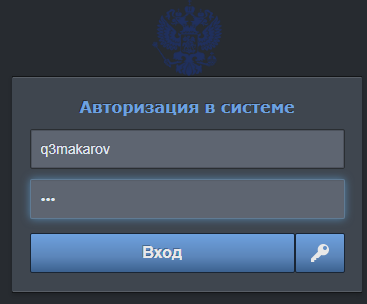 Необходимо ввести Логин – q3makarovПароль – 123После авторизации станет доступна основная панель qCODA_Satellite.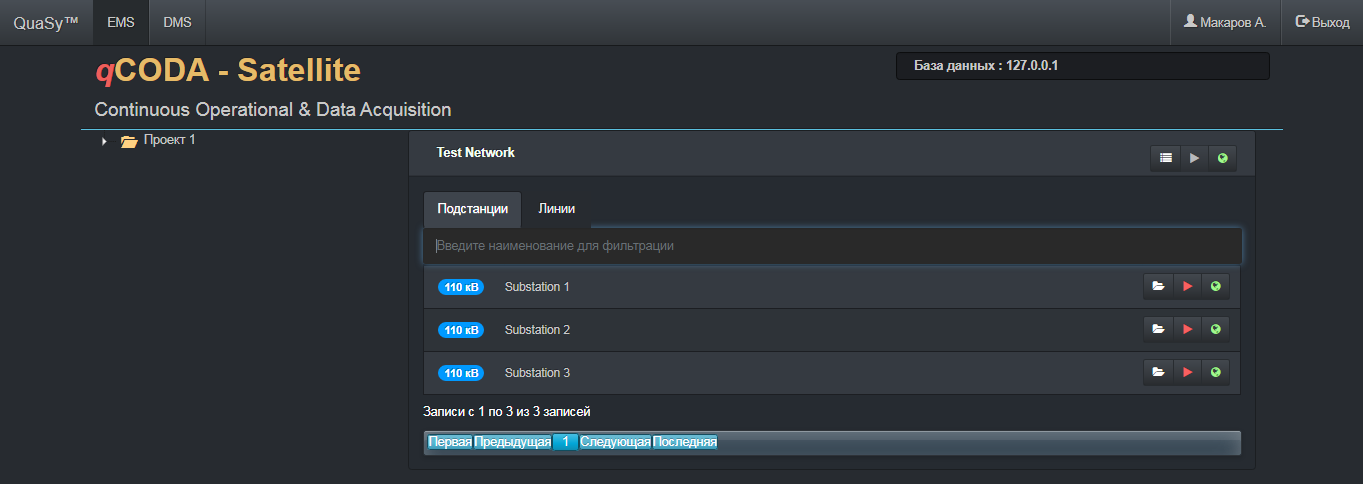 